РЕШЕНИЕ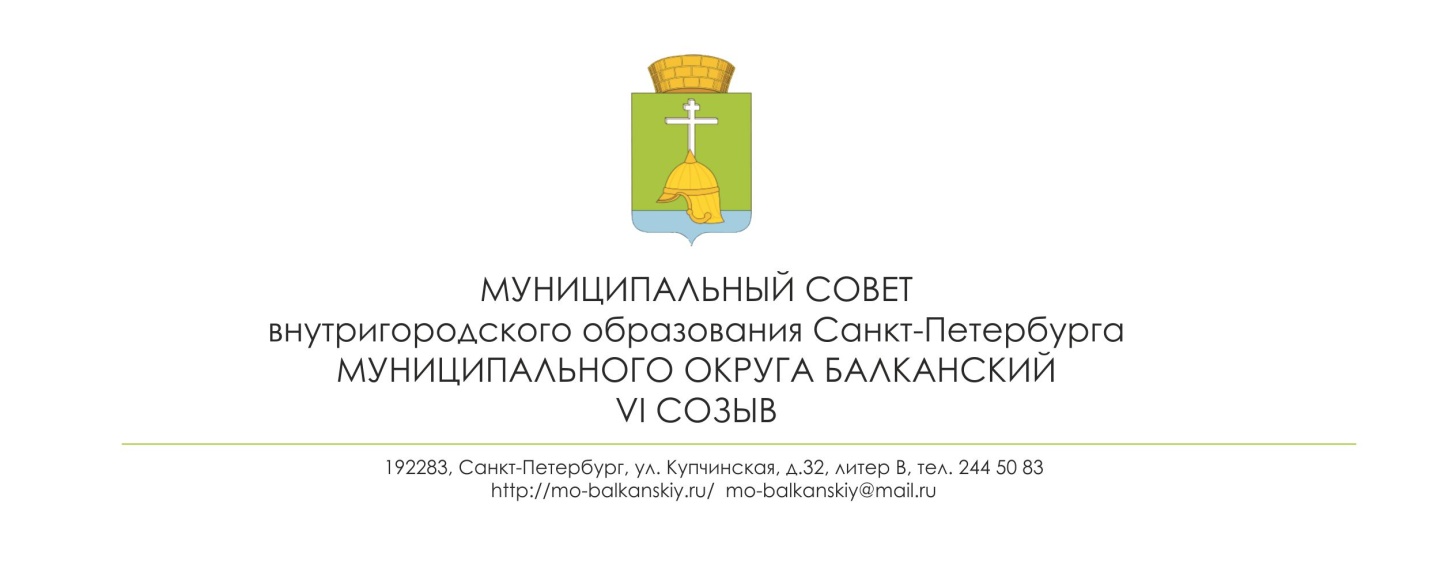 16.12.2019	         №  42Об отмене решения МС МО Балканский от 12.11.2019 № 37 «О внесении изменений в Устав внутригородского муниципального  образования Санкт-Петербурга  муниципального округа Балканский»В соответствии с Конституцией Российской Федерации, Федеральным законом от 06.10.2003 № 131-ФЗ «Об общих принципах организации местного самоуправления в Российской Федерации», Законом Санкт-Петербурга от 23.09.2009 № 420-79 «Об организации местного самоуправления в Санкт-Петербурге», Уставом внутригородского муниципального образования Санкт-Петербурга муниципального округа Балканский, муниципальный совет   РЕШИЛ:Отменить решение муниципального совета внутригородского муниципального образования Санкт-Петербурга муниципального округа Балканский от 12.11.2019 № 37 «О внесении изменений в Устав внутригородского муниципального образования Санкт-Петербурга муниципального округа Балканский».Настоящее решение вступает в силу с момента его принятия.3. Контроль выполнения решения возложить на Главу муниципального образования - председателя муниципального совета.Глава муниципального образования -	председатель муниципального совета		                     С.А. Лебедев